Project Code 108   QID 120033C      Project Code 108   QID 120033C        OMB No. 0535-0088:  Approval Expires 7/31/2018  OMB No. 0535-0088:  Approval Expires 7/31/2018  OMB No. 0535-0088:  Approval Expires 7/31/2018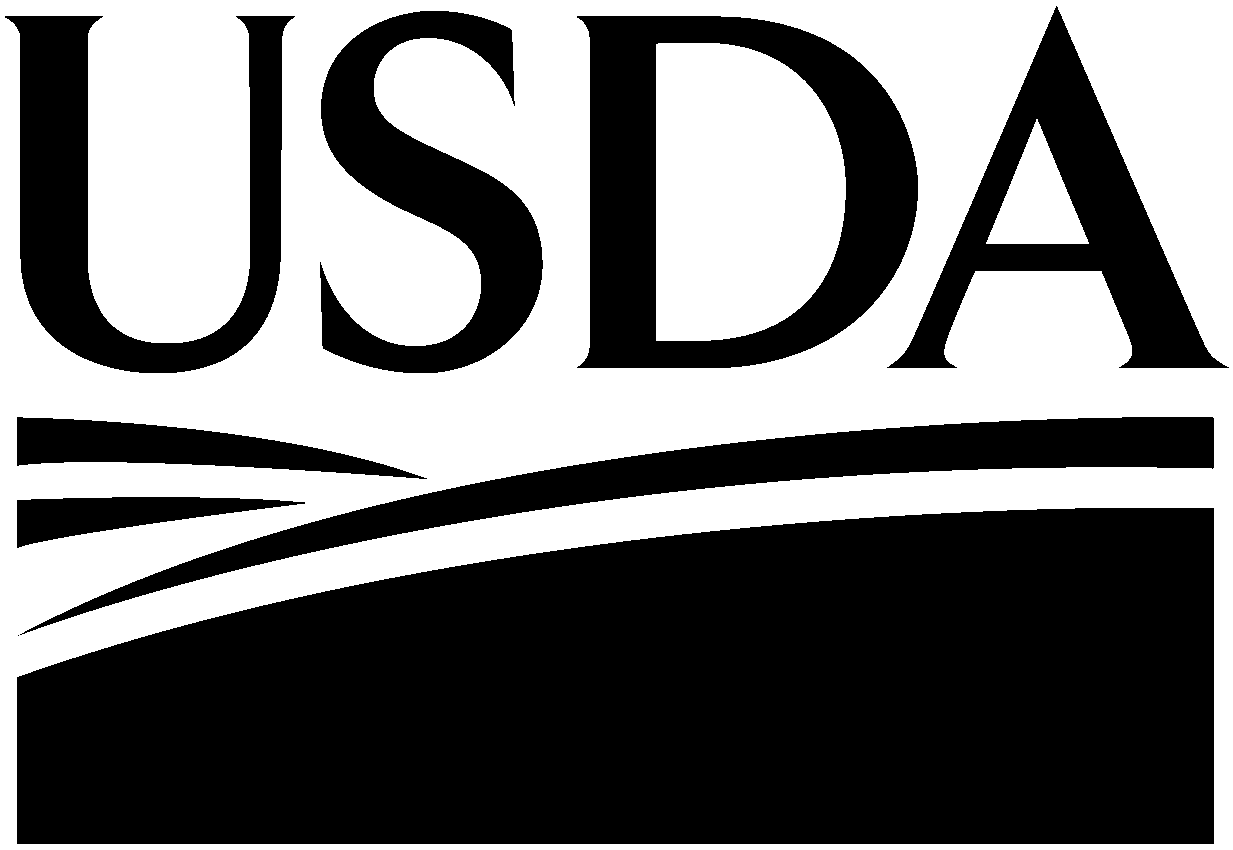 FORM CCOTTON PRE-HARVEST LAB DETERMINATIONS2017FORM CCOTTON PRE-HARVEST LAB DETERMINATIONS2017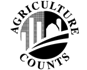 NATIONALAGRICULTURAL STATISTICSSERVICEDate:Date:LAB DETERMINATIONS ON SEED COTTON HARVESTED WITHIN UNITSLAB DETERMINATIONS ON SEED COTTON HARVESTED WITHIN UNITSLAB DETERMINATIONS ON SEED COTTON HARVESTED WITHIN UNITSLAB DETERMINATIONS ON SEED COTTON HARVESTED WITHIN UNITSLAB DETERMINATIONS ON SEED COTTON HARVESTED WITHIN UNITSLAB DETERMINATIONS ON SEED COTTON HARVESTED WITHIN UNITS1.	Weight of seed cotton in poly bag . . . . . . . . . . . . . . . . . . . . . . . . . . . . . . . . . . . . 1.	Weight of seed cotton in poly bag . . . . . . . . . . . . . . . . . . . . . . . . . . . . . . . . . . . . Grams to HundredthsGrams to Hundredths509.  ___ ___2.	Weight of poly bag and rubber band . . . . . . . . . . . . . . . . . . . . . . . . . . . . . . . . . . 2.	Weight of poly bag and rubber band . . . . . . . . . . . . . . . . . . . . . . . . . . . . . . . . . . Grams to HundredthsGrams to Hundredths502.  ___ ___3.	Oven-dried weight of seed cotton . . . . . . . . . . . . . . . . . . . . . . . . . . . . . . . . . . . . . 3.	Oven-dried weight of seed cotton . . . . . . . . . . . . . . . . . . . . . . . . . . . . . . . . . . . . . Grams to HundredthsGrams to Hundredths510.  ___ ___4.	Weight Loss (item 1 minus items 2 and 3) . . . . . . . . . . . . . . . . . . . . . . . . . . . . . . . . . . . . . . . . . . . . . . . 4.	Weight Loss (item 1 minus items 2 and 3) . . . . . . . . . . . . . . . . . . . . . . . . . . . . . . . . . . . . . . . . . . . . . . . 4.	Weight Loss (item 1 minus items 2 and 3) . . . . . . . . . . . . . . . . . . . . . . . . . . . . . . . . . . . . . . . . . . . . . . . 4.	Weight Loss (item 1 minus items 2 and 3) . . . . . . . . . . . . . . . . . . . . . . . . . . . . . . . . . . . . . . . . . . . . . . . .  ___ ___Should always be a positive number:If negative, check computation and entries.Should always be a positive number:If negative, check computation and entries.Should always be a positive number:If negative, check computation and entries.Should always be a positive number:If negative, check computation and entries.Should always be a positive number:If negative, check computation and entries.Should always be a positive number:If negative, check computation and entries.Lab Technician: